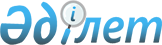 Мәслихаттың 2016 жылғы 22 желтоқсандағы № 68 "Меңдіқара ауданының 2017-2019 жылдарға арналған аудандық бюджеті туралы" шешіміне өзгерістер енгізу туралыҚостанай облысы Меңдіқара ауданы мәслихатының 2017 жылғы 5 қазандағы № 136 шешімі. Қостанай облысының Әділет департаментінде 2017 жылғы 19 қазанда № 7254 болып тіркелді
      2008 жылғы 4 желтоқсандағы Қазақстан Республикасы Бюджет кодексінің 106-бабына сәйкес, Меңдіқара аудандық мәслихаты ШЕШІМ ҚАБЫЛДАДЫ:
      1. Мәслихаттың 2016 жылғы 22 желтоқсандағы № 68 "Меңдіқара ауданының 2017-2019 жылдарға арналған аудандық бюджеті туралы" шешіміне (Нормативтік құқықтық актілерді мемлекеттік тіркеу тізілімінде № 6783 тіркелген, 2017 жылғы 12 қаңтарда "Меңдіқара үні" аудандық газетінде жарияланған) мынадай өзгерістер енгізілсін:
      көрсетілген шешімнің 1-тармағы жаңа редакцияда жазылсын:
      "1. Меңдіқара ауданының 2017-2019 жылдарға арналған бюджеті тиісінше 1, 2, 3 және 4-қосымшаларға сәйкес, оның ішінде 2017 жылға мынадай көлемдерде бекітілсін:
      1) кірістер – 3328047,6 мың теңге, оның ішінде:
      салықтық түсімдер бойынша – 626691,0 мың теңге;
      салықтық емес түсімдер бойынша – 7584,0 мың теңге;
      негізгі капиталды сатудан түсетін түсімдер бойынша – 10473,0 мың теңге;
      трансферттер түсімдері бойынша –2683299,6 мың теңге;
      2) шығындар – 3381128,0 мың теңге;
      3) таза бюджеттік кредиттеу – 29757,0 мың теңге, оның ішінде:
      бюджеттік кредиттер – 40842,0 мың теңге;
      бюджеттік кредиттерді өтеу – 11085,0 мың теңге;
      4) қаржы активтерімен операциялар бойынша сальдо – 0,0 мың теңге, оның ішінде:
      қаржы активтерін сатып алу – 0,0 мың теңге;
      5) бюджет тапшылығы (профициті) – -82837,4 мың теңге;
      6) бюджет тапшылығын қаржыландыру (профицитін пайдалану) – 82837,4 мың теңге.".
      Көрсетілген шешімнің 1, 2, 4-қосымшалары осы шешімнің 1, 2, 3-қосымшаларына сәйкес жаңа редакцияда жазылсын.
      2. Осы шешім 2017 жылғы 1 қаңтардан бастап қолданысқа енгізіледі.
      КЕЛІСІЛДІ
      "Меңдіқара ауданының қаржы
      бөлімі" мемлекеттік мекемесінің
      басшысы
      ________________ С. Хабалкина
      КЕЛІСІЛДІ
      "Меңдіқара ауданының экономика
      және бюджеттік жоспарлау бөлімі"
      мемлекеттік мекемесінің басшысы
      __________________ Н. Тимашова Меңдіқара ауданының 2017 жылға арналған аудандық бюджеті Меңдіқара ауданының 2018 жылға арналған аудандық бюджеті 2017 жылға арналған Боровское ауылы және ауылдық округтердің бюджеттік бағдарламаларының тізбесі
					© 2012. Қазақстан Республикасы Әділет министрлігінің «Қазақстан Республикасының Заңнама және құқықтық ақпарат институты» ШЖҚ РМК
				
      Сессия төрағасы,
аудандық мәслихаттың хатшысы

Қ. Арықов
Мәслихаттың
2017 жылғы 5 қазандағы
№ 136 шешіміне 1-қосымшаМәслихаттың
2016 жылғы 22 желтоқсандағы
№ 68 шешіміне 1-қосымша
Санаты
Санаты
Санаты
Санаты
Санаты
Сомасы,

мың теңге
Ерекшелі гі
Ерекшелі гі
Ерекшелі гі
Ерекшелі гі
Сомасы,

мың теңге
Ішкі сыныбы
Ішкі сыныбы
Ішкі сыныбы
Сомасы,

мың теңге
Сыныбы
Сыныбы
Сомасы,

мың теңге
Атауы
Сомасы,

мың теңге
1. Кірістер
3328047,6
1
00
0
00
Салықтық түсімдер
626691,0
1
01
2
00
Жеке табыс салығы
287055,0
1
03
1
00
Әлеуметтік салық
185402,0
1
04
0
00
Меншікке салынатын салықтар
88626,0
1
04
1
00
Мүлікке салынатын салықтар
18943,0
1
04
3
00
Жер салығы
3387,0
1
04
4
00
Көлік құралдарына салынатын салық
51220,0
1
04
5
00
Бірыңғай жер салығы
15076,0
1
05
0
00
Тауарларға, жұмыстарға және қызметтерге салынатын ішкі салықтар
63508,0
1
05
2
00
Акциздер
2107,0
1
05
3
00
Табиғи және басқа да ресурстарды пайдаланғаны үшін түсетін түсімдер
47520,0
1
05
4
00
Кәсіпкерлік және кәсіби қызметті жүргізгені үшін алынатын алымдар
13881,0
1
08
0
00
Заңдық маңызы бар әрекеттерді жасағаны және (немесе) оған уәкілеттігі бар мемлекеттік органдар немесе лауазымды адамдар құжаттар бергені үшін алынатын міндетті төлемдер
2100,0
1
08
1
00
Мемлекеттік баж
2100,0
2
00
0
00
Салықтық емес түсімдер
7584,0
2
01
0
00
Мемлекеттік меншіктен түсетін кірістер
345,0
2
01
5
00
Мемлекет меншігіндегі мүлікті жалға беруден түсетін кірістер
336,0
2
01
7
00
Мемлекеттік бюджеттен берілген кредиттер бойынша сыйақылар 
9,0
2
04
0
00
Мемлекеттік бюджеттен қаржыландырылатын, сондай-ақ Қазақстан Республикасы Ұлттық Банкінің бюджетінен (шығыстар сметасынан) қамтылатын және қаржыландырылатын мемлекеттік мекемелер салатын айыппұлдар, өсімпұлдар, санкциялар, өндіріп алулар
218,0
2
04
1
00
Мұнай секторы ұйымдарынан түсетін түсімдерді қоспағанда, мемлекеттік бюджеттен қаржыландырылатын, сондай-ақ Қазақстан Республикасы Ұлттық Банкінің бюджетінен (шығыстар сметасынан) қамтылатын және қаржыландырылатын мемлекеттік мекемелер салатын айыппұлдар, өсімпұлдар, санкциялар, өндіріп алулар
218,0
2
06
0
00
Басқа да салықтық емес түсімдер
7021,0
2
06
1
00
Басқа да салықтық емес түсімдер
7021,0
3
00
0
00
Негізгі капиталды сатудан түсетін түсімдер
10473,0
3
01
1
00
Мемлекеттік мекемелерге бекітілген мемлекеттік мүлікті сату
4494,0
3
03
0
00
Жерді және материалдық емес активтерді сату
5979,0
3
03
1
00
Жерді сату
5676,0
3
03
2
00
Материалдық емес активтерді сату
303,0
4
00
0
00
Трансферттердің түсімдері 
2683299,6
4
02
0
00
Мемлекеттік басқарудың жоғары тұрған органдарынан түсетін трансферттер
2683299,6
4
02
2
00
Облыстық бюджеттен түсетін трансферттер
2683299,6
Функционалдық топ
Функционалдық топ
Функционалдық топ
Функционалдық топ
Функционалдық топ
Сомасы,

мың теңге
Кіші функция
Кіші функция
Кіші функция
Кіші функция
Сомасы,

мың теңге
Бюджеттік бағдарламалардың әкімшісі
Бюджеттік бағдарламалардың әкімшісі
Бюджеттік бағдарламалардың әкімшісі
Сомасы,

мың теңге
Бағдарлама
Бағдарлама
Сомасы,

мың теңге
Атауы

Сомасы,

мың теңге
1. Шығындар
3381128,0
01
Жалпы сипаттағы мемлекеттік қызметтер
318735,7
01
 Мемлекеттік басқарудың жалпы функцияларын орындайтын өкілді, атқарушы және басқа органдар
253778,2
112
Аудан (облыстық маңызы бар қала) мәслихатының аппараты
16127,0
001
Аудан (облыстық маңызы бар қала) мәслихатының қызметін қамтамасыз ету жөніндегі қызметтер
15757,0
003
Мемлекеттік органның күрделі шығыстары
370,0
122
Аудан (облыстық маңызы бар қала) әкімінің аппараты
76931,2
001
Аудан (облыстық маңызы бар қала) әкімінің қызметін қамтамасыз ету жөніндегі қызметтер
76021,2
003
Мемлекеттік органның күрделі шығыстары
910,0
123
Қаладағы аудан, аудандық маңызы бар қала, кент, ауыл, ауылдық округ әкімінің аппараты
160720,0
001
Қаладағы аудан, аудандық маңызы бар қала, кент, ауыл, ауылдық округ әкімінің қызметін қамтамасыз ету жөніндегі қызметтер 
146633,7
022
Мемлекеттік органның күрделі шығыстары
14086,3
02
Қаржылық қызмет 
22471,4
452
Ауданның (облыстық маңызы бар қаланың) қаржы бөлімі
22471,4
001
Ауданның (облыстық маңызы бар қаланың) бюджетін орындау және коммуналдық меншігін басқару саласындағы мемлекеттік саясатты іске асыру жөніндегі қызметтер
19029,9
010
Жекешелендіру, коммуналдық меншікті басқару, жекешелендіруден кейінгі қызмет және осыған байланысты дауларды реттеу
470,0
018
Мемлекеттік органның күрделі шығыстары
2971,5
05
Жоспарлау және статистикалық қызмет
13254,4
453
Ауданның (облыстық маңызы бар қаланың) экономика және бюджеттік жоспарлау бөлімі
13254,4
001
Экономикалық саясатты, мемлекеттік жоспарлау жүйесін қалыптастыру және дамыту саласындағы мемлекеттік саясатты іске асыру жөніндегі қызметтер
12976,4
004
Мемлекеттік органның күрделі шығыстары
278,0
09
Жалпы сипаттағы өзге де мемлекеттік қызметтер
29231,7
458
Ауданның (облыстық маңызы бар қаланың) тұрғын үй-коммуналдық шаруашылығы, жолаушылар көлігі және автомобиль жолдары бөлімі
23378,1
001
Жергілікті деңгейде тұрғын үй-коммуналдық шаруашылығы, жолаушылар көлігі және автомобиль жолдары саласындағы мемлекеттік саясатты іске асыру жөніндегі қызметтер
10867,1
013
Мемлекеттік органның күрделі шығыстары
320,0
067
Ведомстволық бағыныстағы мемлекеттік мекемелерінің және ұйымдарының күрделі шығыстары
12191,0
494
Ауданның (облыстық маңызы бар қаланың) кәсіпкерлік және өнеркәсіп бөлімі
5853,6
001
Жергілікті деңгейде кәсіпкерлікті және өнеркәсіпті дамыту саласындағы мемлекеттік саясатты іске асыру жөніндегі қызметтер
5702,6
003
Мемлекеттік органның күрделі шығыстары
151,0
02
Қорғаныс
3450,0
01
Әскери мұқтаждар
3450,0
122
Аудан (облыстық маңызы бар қала) әкімінің аппараты
3450,0
005
Жалпыға бірдей әскери міндетті атқару шеңберіндегі іс-шаралар
3450,0
04
Білім беру
1849297,7
01
Мектепке дейінгі тәрбие және оқыту
140829,3
464
Ауданның (облыстық маңызы бар қаланың) білім бөлімі
140829,3
009
Мектепке дейінгі тәрбие мен оқыту ұйымдарының қызметін қамтамасыз ету
90902,3
040
Мектепке дейінгі білім беру ұйымдарында мемлекеттік білім беру тапсырысын іске асыруға
49927,0
02
Бастауыш, негізгі орта және жалпы орта білім беру
1644168,8
123
Қаладағы аудан, аудандық маңызы бар қала, кент, ауыл, ауылдық округ әкімінің аппараты
1131,0
005
Ауылдық жерлерде балаларды мектепке дейін тегін алып баруды және кері алып келуді ұйымдастыру
1131,0
464
Ауданның (облыстық маңызы бар қаланың) білім бөлімі
1611128,3
003
Жалпы білім беру
1555306,7
006
Балаларға қосымша білім беру
55821,6
465
Ауданның (облыстық маңызы бар қаланың) дене шынықтыру және спорт бөлімі
31909,5
017
Балалар мен жасөспірімдерге спорт бойынша қосымша білім беру
31909,5
09
Білім беру саласындағы өзге де қызметтер
64299,6
464
Ауданның (облыстық маңызы бар қаланың) білім бөлімі
64299,6
001
Жергілікті деңгейде білім беру саласындағы мемлекеттік саясатты іске асыру жөніндегі қызметтер 
11462,0
005
Ауданның (облыстық маңызы бар қаланың) мемлекеттік білім беру мекемелер үшін оқулықтар мен оқу-әдістемелік кешендерді сатып алу және жеткізу
28062,6
015
Жетім баланы (жетім балаларды) және ата-аналарының қамқорынсыз қалған баланы (балаларды) күтіп-ұстауға қамқоршыларға (қорғаншыларға) ай сайынға ақшалай қаражат төлемі
9620,0
067
Ведомстволық бағыныстағы мемлекеттік мекемелерінің және ұйымдарының күрделі шығыстары
15155,0
06
Әлеуметтік көмек және әлеуметтік қамсыздандыру
162280,0
01
Әлеуметтік қамсыздандыру
25345,0
451
Ауданның (облыстық маңызы бар қаланың) жұмыспен қамту және әлеуметтік бағдарламалар бөлімі
21550,0
005
Мемлекеттік атаулы әлеуметтік көмек
750,0
016
18 жасқа дейінгі балаларға мемлекеттік жәрдемақылар 
17936,0
025
"Өрлеу" жобасы бойынша келісілген қаржылай көмекті енгізу
2864,0
464
Ауданның (облыстық маңызы бар қаланың) білім бөлімі
3795,0
030
Патронат тәрбиешілерге берілген баланы (балаларды) асырап бағу
3795,0
02
Әлеуметтік көмек
112139,6
451
Ауданның (облыстық маңызы бар қаланың) жұмыспен қамту және әлеуметтік бағдарламалар бөлімі
112139,6
002
Жұмыспен қамту бағдарламасы
51375,7
006
Тұрғын үйге көмек көрсету
40,0
007
Жергілікті өкілетті органдардың шешімі бойынша мұқтаж азаматтардың жекелеген топтарына әлеуметтік көмек
15873,9
010
Үйден тәрбиеленіп оқытылатын мүгедек балаларды материалдық қамтамасыз ету 
1680,0
014
Мұқтаж азаматтарға үйде әлеуметтік көмек көрсету
25553,7
017
Мүгедектерді оңалту жеке бағдарламасына сәйкес, мұқтаж мүгедектерді міндетті гигиеналық құралдармен және ымдау тілі мамандарының қызмет көрсетуін, жеке көмекшілермен қамтамасыз ету 
3409,0
023
Жұмыспен қамту орталықтарының қызметін қамтамасыз ету
14207,3
09
Әлеуметтік көмек және әлеуметтік қамтамасыз ету салаларындағы өзге де қызметтер 
24795,4
451
Ауданның (облыстық маңызы бар қаланың) жұмыспен қамту және әлеуметтік бағдарламалар бөлімі
24795,4
001
Жергілікті деңгейде халық үшін әлеуметтік бағдарламаларды жұмыспен қамтуды қамтамасыз етуді іске асыру саласындағы мемлекеттік саясатты іске асыру жөніндегі қызметтер 
20152,4
011
Жәрдемақыларды және басқа да әлеуметтік төлемдерді есептеу, төлеу мен жеткізу бойынша қызметтерге ақы төлеу
302,0
021
Мемлекеттік органның күрделі шығыстары
159,0
050
Қазақстан Республикасында мүгедектердің құқықтарын қамтамасыз ету және өмір сүру сапасын жақсарту жөніндегі 2012-2018 жылдарға арналған іс-шаралар жоспарын іске асыру
4182,0
07
Тұрғын үй – коммуналдық шаруашылық
566486,3
01
Тұрғын үй шаруашылығы
190517,1
458
Ауданның (облыстық маңызы бар қаланың) тұрғын үй-коммуналдық шаруашылығы, жолаушылар көлігі және автомобиль жолдары бөлімі
7435,3
003
Мемлекеттік тұрғын үй қорының сақтаулуын ұймдастыру
7435,3
464
Ауданның (облыстық маңызы бар қаланың) білім бөлімі
182381,8
026
Нәтижелі жұмыспен қамтуды және жаппай кәсіпкерлікті дамыту бағдарламасы шеңберінде қалалардың және ауылдық елді мекендердің объектілерін жөндеу
182381,8
466
Ауданның (облыстық маңызы бар қаланың) сәулет, қала құрылысы және құрылыс бөлімі
700,0
003
Коммуналдық тұрғын үй қорының тұрғын үйін жобалау және (немесе) салу, реконструкциялау
500,0
004
Инженерлік-коммуникациялық инфрақұрылымды жобалау, дамыту және (немесе) жайластыру
200,0
02
Коммуналдық шаруашылық
375969,2
466
Ауданның (облыстық маңызы бар қаланың) сәулет, қала құрылысы және құрылыс бөлімі
375969,2
058
Елді мекендердегі сумен жабдықтау және су бұру жүйелерін дамыту
375969,2
08
Мәдениет, спорт, туризм және ақпараттық кеңістік
167113,7
01
Мәдениет саласындағы қызмет
63390,8
455
Ауданның (облыстық маңызы бар қаланың) мәдениет және тілдерді дамыту бөлімі
63390,8
003
Мәдени-демалыс жұмысын қолдау
63390,8
02
Спорт
14026,3
123
Қаладағы аудан, аудандық маңызы бар қала, кент, ауыл, ауылдық округ әкімінің аппараты
2479,4
028
Жергілікті деңгейде дене шынықтыру-сауықтыру және спорттық іс-шараларды іске асыру
2479,4
465
Ауданның (облыстық маңызы бар қаланың) дене шынықтыру және спорт бөлімі
11546,9
001
Жергілікті деңгейде дене шынықтыру және спорт саласындағы мемлекеттік саясатты іске асыру жөніндегі қызметтер
6664,8
004
Мемлекеттік органның күрделі шығыстары
358,5
005
Ұлттық және бұқаралық спорт түрлерін дамыту
805,5
006
Аудандық (облыстық маңызы бар қалалық) деңгейде спорттық жарыстар өткізу
796,0
007
Әртүрлі спорт түрлері бойынша аудан (облыстық маңызы бар қала) құрама командаларының мүшелерін дайындау және олардың облыстық спорт жарыстарына қатысуы
2922,1
03
Ақпараттық кеңістік
66012,0
455
Ауданның (облыстық маңызы бар қаланың) мәдениет және тілдерді дамыту бөлімі
62012,0
006
Аудандық (қалалық) кітапханалардың жұмыс істеуі 
53113,7
007
Мемлекеттік тілді және Қазақстан халқының басқа да тілдерін дамыту
8898,3
456
Ауданның (облыстық маңызы бар қаланың) ішкі саясат бөлімі
4000,0
002
Мемлекеттік ақпараттық саясат жүргізу жөніндегі қызметтер
4000,0
09
Мәдениет, спорт, туризм және ақпараттық кеңістікті ұйымдастыру жөніндегі өзге де қызметтер 
23684,6
455
Ауданның (облыстық маңызы бар қаланың) мәдениет және тілдерді дамыту бөлімі
9829,5
001
Жергілікті деңгейде тілдерді және мәдениетті дамыту саласындағы мемлекеттік саясатты іске асыру жөніндегі қызметтер 
9669,5
010
Мемлекеттік органның күрделі шығыстары
160,0
456
Ауданның (облыстық маңызы бар қаланың) ішкі саясат бөлімі
13855,1
001
Жергілікті деңгейде ақпарат, мемлекеттілікті нығайту және азаматтардың әлеуметтік сенімділігін қалыптастыру саласында мемлекеттік саясатты іске асыру жөніндегі қызметтер
9471,0
003
Жастар саясаты саласында іс-шараларды іске асыру
4224,1
006
Мемлекеттік органның күрделі шығыстары
160,0
10
Ауыл, су, орман, балық шаруашылығы, ерекше қорғалатын табиғи аумақтар, қоршаған ортаны және жануарлар дүниесін қорғау, жер қатынастары
97985,8
01
Ауыл шаруашылығы
82143,4
462
Ауданның (облыстық маңызы бар қаланың) ауыл шаруашылығы бөлімі
26636,5
001
Жергілікте деңгейде ауыл шаруашылығы саласындағы мемлекеттік саясатты іске асыру жөніндегі қызметтер
26316,5
006
Мемлекеттік органның күрделі шығыстары
320,0
473
Ауданның (облыстық маңызы бар қаланың) ветеринария бөлімі
55506,9
001
Жергілікті деңгейде ветеринария саласындағы мемлекеттік саясатты іске асыру жөніндегі қызметтер
17339,3
003
Мемлекеттік органның күрделі шығыстары
320,0
006
Ауру жануарларды санитарлық союды ұйымдастыру
300,0
007
Қаңғыбас иттер мен мысықтарды аулауды және жоюды ұйымдастыру
600,0
009
Жануарлардың энзоотиялық аурулары бойынша ветеринариялық іс-шараларды жүргізу
1128,0
011
Эпизоотияға қарсы іс-шаралар жүргізу
35819,6
06
Жер қатынастары
8991,9
463
Ауданның (облыстық маңызы бар қаланың) жер қатынастары бөлімі
8991,9
001
Аудан (облыстық маңызы бар қала) аумағында жер қатынастарын реттеу саласындағы мемлекеттік саясатты іске асыру жөніндегі қызметтер 
8722,9
007
Мемлекеттік органның күрделі шығыстары
269,0
09
Ауыл, су, орман, балық шаруашылығы, қоршаған ортаны қорғау және жер қатынастары саласындағы басқа да қызметтер
6850,5
453
Ауданның (облыстық маңызы бар қаланың) экономика және бюджеттік жоспарлау бөлімі
6850,5
099
Мамандарға әлеуметтік қолдау көрсету жөніндегі шараларды іске асыру
6850,5
11
Өнеркәсіп, сәулет, қала құрылысы және құрылыс қызметі
13078,5
02
Сәулет, қала құрылысы және құрылыс қызметі
13078,5
466
Ауданның (облыстық маңызы бар қаланың) сәулет, қала құрылысы және құрылыс бөлімі
13078,5
001
Құрылыс, облыс қалаларының, аудандарының және елді мекендерінің сәулеттік бейнесін жақсарту саласындағы мемлекеттік саясатты іске асыру және ауданның (облыстық маңызы бар қаланың) аумағын оңтайла және тиімді қала құрылыстық игеруді қамтамасыз ету жөніндегі қызметтер 
10259,5
015
Мемлекеттік органның күрделі шығыстары
2819,0
12
Көлік және коммуникация
123619,5
01
Автомобиль көлігі
123619,5
458
Ауданның (облыстық маңызы бар қаланың) тұрғын үй-коммуналдық шаруашылығы, жолаушылар көлігі және автомобиль жолдары бөлімі
123619,5
023
Автомобиль жолдарының жұмыс істеуін қамтамасыз ету
123619,5
13
Басқалар
3172,9
09
Басқалар
3172,9
123
Қаладағы аудан, аудандық маңызы бар қала, кент, ауыл, ауылдық округ әкімінің аппараты
1872,9
040
Өңірлерді дамытудың 2020 жылға дейінгі бағдарламасы шеңберінде өңірлерді экономикалық дамытуға жәрдемдесу бойынша шараларды іске асыру
1872,9
452
Ауданның (облыстық маңызы бар қаланың) қаржы бөлімі
1300,0
012
Ауданның (облыстық маңызы бар қаланың) жергілікті атқарушы органының резерві
1300,0
15
Трансферттер
75907,9
01
Трансферттер 
75907,9
452
Ауданның (облыстық маңызы бар қаланың) қаржы бөлімі
75907,9
006
Нысаналы пайдаланылмаған (толық пайдаланылмаған) трансферттерді қайтару
10687,2
051
Жергілікті өзін-өзі басқару органдарына берілетін трансферттер
65129,4
054
Қазақстан Республикасының Ұлттық қорынан берілетін нысаналы трансферт есебінен республикалық бюджеттен бөлінген пайдаланылмаған (түгел пайдаланылмаған) нысаналы трансферттердің сомасын қайрату
91,3
III. Таза бюджеттік кредиттеу
29757,0
Бюджеттік кредиттер
40842,0
10
Ауыл, су, орман, балық шаруашылығы, ерекше қорғалатын табиғи аумақтар, қоршаған ортаны және жануарлар дүниесін қорғау, жер қатынастары
40842,0
09
Ауыл, су, орман, балық шаруашылығы, қоршаған ортаны қорғау және жер қатынастары саласындағы басқа да қызметтер
40842,0
453
Ауданның (облыстық маңызы бар қаланың) экономика және бюджеттік жоспарлау бөлімі
40842,0
006
Мамандарды әлеуметтік қолдау шараларын іске асыру үшін бюджеттік кредиттер
40842,0
05
Бюджеттік кредиттерді өтеу
11085,0
01
Бюджеттік кредиттерді өтеу
11085,0
1
Мемлекеттік бюджеттен берілген бюджеттік кредиттерді өтеу
11085,0
13
Жеке тұлғаларға жергілікті бюджеттен берілген бюджеттік кредиттерді өтеу
11085,0
IV.Қаржы активтерімен операциялар бойынша сальдо
0,0
Қаржы активтерін сатып алу
0,0
V. Бюджет тапшылығы (-) / (профициті) (+)
-82837,4
VI. Бюджет тапшылығын қаржыландыру (профицитін пайдалану)
82837,4
07
Қарыздар түсімдері
40842,0
01
Мемлекеттік ішкі қарыздар
40842,0
02
Қарыз алу келісім-шарттары
40842,0
03
Ауданның (облыстық маңызы бар қаланың) жергілікті атқарушы органы алатын қарыздар
40842,0
16
Қарыздарды өтеу
11085,1
01
Қарыздарды өтеу
11085,1
452
Ауданның (облыстық маңызы бар қаланың) қаржы бөлімі
11085,1
008
Жергілікті атқарушы органның жоғары тұрған бюджет алдындағы борышын өтеу
11085,0
021
Жергілікті бюджеттен бөліңген пайдаланылмаған бюджеттік кредиттерді қайтару
0,1
08
Бюджет қаражаттарының пайдаланылатын қалдықтары
53080,5
01
Бюджет қаражаты қалдықтары
53080,5
1
Бюджет қаражатының бос қалдықтары
53080,5
01
Бюджет қаражатының бос қалдықтары
53080,5Мәслихаттың
2017 жылғы 5 қазандағы
№ 136 шешіміне 2-қосымшаМәслихаттың
2016 жылғы 22 желтоқсандағы
№ 68 шешіміне 2-қосымша
Санаты
Санаты
Санаты
Санаты
Санаты
Сомасы,

мың теңге
Сыныбы
Сыныбы
Сыныбы
Сыныбы
Сомасы,

мың теңге
Ішкі сыныбы
Ішкі сыныбы
Ішкі сыныбы
Сомасы,

мың теңге
Ерекшелігі
Ерекшелігі
Сомасы,

мың теңге
Атауы
Сомасы,

мың теңге
1. Кірістер
3056783,0
1
00
0
00
Салықтық түсімдер
634527,0
1
01
2
00
Жеке табыс салығы
283174,0
1
03
1
00
Әлеуметтік салық
190000,0
1
04
0
00
Меншікке салынатын салықтар
90770,0
1
04
1
00
Мүлікке салынатын салықтар
20281,0
1
04
3
00
Жер салығы
4847,0
1
04
4
00
Көлік құралдарына салынатын салық
50192,0
1
04
5
00
Бірыңғай жер салығы
15450,0
1
05
0
00
Тауарларға, жұмыстарға және қызметтерге салынатын ішкі салықтар
66442,0
1
05
2
00
Акциздер
2312,0
1
05
3
00
Табиғи және басқа да ресурстарды пайдаланғаны үшін түсетін түсімдер
48698,0
1
05
4
00
Кәсіпкерлік және кәсіби қызметті жүргізгені үшін алынатын алымдар
15432,0
1
08
0
00
Заңдық маңызы бар әрекеттерді жасағаны және (немесе) оған уәкілеттігі бар мемлекеттік органдар немесе лауазымды адамдар құжаттар бергені үшін алынатын міндетті төлемдер
4141,0
1
08
1
00
Мемлекеттік баж
4141,0
2
00
0
00
Салықтық емес түсімдер
3857,0
2
01
0
00
Мемлекеттік меншіктен түсетін кірістер
358,0
2
01
5
00
Мемлекет меншігіндегі мүлікті жалға беруден түсетін кірістер
344,0
2
01
7
00
Мемлекеттік бюджеттен берілген кредиттер бойынша сыйақылар 
14,0
2
04
0
00
Мемлекеттік бюджеттен қаржыландырылатын, сондай-ақ Қазақстан Республикасы Ұлттық Банкінің бюджетінен (шығыстар сметасынан) қамтылатын және қаржыландырылатын мемлекеттік мекемелер салатын айыппұлдар, өсімпұлдар, санкциялар, өндіріп алулар
929,0
2
04
1
00
Мұнай секторы ұйымдарынан түсетін түсімдерді қоспағанда, мемлекеттік бюджеттен қаржыландырылатын, сондай-ақ Қазақстан Республикасы Ұлттық Банкінің бюджетінен (шығыстар сметасынан) қамтылатын және қаржыландырылатын мемлекеттік мекемелер салатын айыппұлдар, өсімпұлдар, санкциялар, өндіріп алулар
929,0
2
06
0
00
Басқа да салықтық емес түсімдер
2570,0
2
06
1
00
Басқа да салықтық емес түсімдер
2570,0
3
00
0
00
Негізгі капиталды сатудан түсетін түсімдер
22396,0
3
01
1
00
Мемлекеттік мекемелерге бекітілген мемлекеттік мүлікті сату
11206,0
3
03
0
00
Жерді және материалдық емес активтерді сату
11190,0
3
03
1
00
Жерді сату
10719,0
3
03
2
00
Материалдық емес активтерді сату
471,0
4
00
0
00
Трансферттердің түсімдері 
2396003,0
4
02
0
00
Мемлекеттік басқарудың жоғары тұрған органдарынан түсетін трансферттер
2396003,0
4
02
2
00
Облыстық бюджеттен түсетін трансферттер
2396003,0
Функционалдық топ
Функционалдық топ
Функционалдық топ
Функционалдық топ
Функционалдық топ
Сомасы,

мың теңге
Кіші функция
Кіші функция
Кіші функция
Кіші функция
Сомасы,

мың теңге
Бюджеттік бағдарламалардың әкімшісі
Бюджеттік бағдарламалардың әкімшісі
Бюджеттік бағдарламалардың әкімшісі
Сомасы,

мың теңге
Бағдарлама
Бағдарлама
Сомасы,

мың теңге
Атауы
Сомасы,

мың теңге
1. Шығындар
3056783,0
01
Жалпы сипаттағы мемлекеттік қызметтер
321292,0
01
 Мемлекеттік басқарудың жалпы функцияларын орындайтын өкілді, атқарушы және басқа органдар
267738,0
112
Аудан (облыстық маңызы бар қала) мәслихатының аппараты
16832,0
001
Аудан (облыстық маңызы бар қала) мәслихатының қызметін қамтамасыз ету жөніндегі қызметтер
16832,0
122
Аудан (облыстық маңызы бар қала) әкімінің аппараты
87705,0
001
Аудан (облыстық маңызы бар қала) әкімінің қызметін қамтамасыз ету жөніндегі қызметтер
77822,0
003
Мемлекеттік органның күрделі шығыстары
9883,0
123
Қаладағы аудан, аудандық маңызы бар қала, кент, ауыл, ауылдық округ әкімінің аппараты
163201,0
001
Қаладағы аудан, аудандық маңызы бар қала, кент, ауыл, ауылдық округ әкімінің қызметін қамтамасыз ету жөніндегі қызметтер 
163201,0
02
Қаржылық қызмет 
23512,0
452
Ауданның (облыстық маңызы бар қаланың) қаржы бөлімі
23512,0
001
Ауданның (облыстық маңызы бар қаланың) бюджетін орындау және коммуналдық меншігін басқару саласындағы мемлекеттік саясатты іске асыру жөніндегі қызметтер
19737,0
003
Салық салу мақсатында мүлікті бағалауды жүргізу
775,0
010
Жекешелендіру, коммуналдық меншікті басқару, жекешелендіруден кейінгі қызмет және осыған байланысты дауларды реттеу
3000,0
05
Жоспарлау және статистикалық қызмет
11226,0
453
Ауданның (облыстық маңызы бар қаланың) экономика және бюджеттік жоспарлау бөлімі
11226,0
001
Экономикалық саясатты, мемлекеттік жоспарлау жүйесін қалыптастыру және дамыту саласындағы мемлекеттік саясатты іске асыру жөніндегі қызметтер
11226,0
09
Жалпы сипаттағы өзге де мемлекеттік қызметтер
18816,0
458
Ауданның (облыстық маңызы бар қаланың) тұрғын үй-коммуналдық шаруашылығы, жолаушылар көлігі және автомобиль жолдары бөлімі
10143,0
001
Жергілікті деңгейде тұрғын үй-коммуналдық шаруашылығы, жолаушылар қөлігі және автомобиль жолдары саласындағы мемлекеттік саясатты іске асыру жөніндегі қызметтер
10143,0
494
Ауданның (облыстық маңызы бар қаланың) кәсіпкерлік және өнеркәсіп бөлімі
8673,0
001
Жергілікті деңгейде кәсіпкерлікті және өнеркәсіпті дамыту саласындағы мемлекеттік саясатты іске асыру жөніндегі қызметтер
8673,0
02
Қорғаныс
3680,0
01
Әскери мұқтаждар
3680,0
122
Аудан (облыстық маңызы бар қала) әкімінің аппараты
3680,0
005
Жалпыға бірдей әскери міндетті атқару шеңберіндегі іс-шаралар
3680,0
04
Білім беру
1947223,0
01
Мектепке дейінгі тәрбие және оқыту
146729,0
464
Ауданның (облыстық маңызы бар қаланың) білім бөлімі
92288,0
009
Мектепке дейінгі тәрбие мен оқыту ұйымдарының қызметін қамтамасыз ету
92288,0
464
Ауданның (облыстық маңызы бар қаланың) білім бөлімі
54441,0
040
Мектепке дейінгі білім беру ұйымдарында мемлекеттік білім беру тапсырысын іске асыруға
54441,0
02
Бастауыш, негізгі орта және жалпы орта білім беру
1731131,0
123
Қаладағы аудан, аудандық маңызы бар қала, кент, ауыл, ауылдық округ әкімінің аппараты
6076,0
005
Ауылдық жерлерде балаларды мектепке дейін тегін алып баруды және кері алып келуді ұйымдастыру
6076,0
464
Ауданның (облыстық маңызы бар қаланың) білім бөлімі
1690396,0
003
Жалпы білім беру
1634684,0
006
Балаларға қосымша білім беру
55712,0
465
Ауданның (облыстық маңызы бар қаланың) дене шынықтыру және спорт бөлімі
34659,0
017
Балалар мен жасөспірімдерге спорт бойынша қосымша білім беру
34659,0
09
Білім беру саласындағы өзге де қызметтер
69363,0
464
Ауданның (облыстық маңызы бар қаланың) білім бөлімі
69363,0
001
Жергілікті деңгейде білім беру саласындағы мемлекеттік саясатты іске асыру жөніндегі қызметтер 
14490,0
005
Ауданның (облыстық маңызы бар қаланың) мемлекеттік білім беру мекемелер үшін оқулықтар мен оқу-әдістемелік кешендерді сатып алу және жеткізу
20700,0
015
Жетім баланы (жетім балаларды) және ата-аналарының қамқорынсыз қалған баланы (балаларды) күтіп-ұстауға қамқоршыларға (қорғаншыларға) ай сайынға ақшалай қаражат төлемі
11670,0
067
Ведомстволық бағыныстағы мемлекеттік мекемелерінің және ұйымдарының күрделі шығыстары
22503,0
06
Әлеуметтік көмек және әлеуметтік қамсыздандыру
118791,0
01
Әлеуметтік қамсыздандыру
20956,0
451
Ауданның (облыстық маңызы бар қаланың) жұмыспен қамту және әлеуметтік бағдарламалар бөлімі
18706,0
005
Мемлекеттік атаулы әлеуметтік көмек
850,0
016
18 жасқа дейінгі балаларға мемлекеттік жәрдемақылар 
17856,0
464
Ауданның (облыстық маңызы бар қаланың) білім бөлімі
2250,0
030
Патронат тәрбиешілерге берілген баланы (балаларды) асырап бағу
2250,0
02
Әлеуметтік көмек
76410,0
451
Ауданның (облыстық маңызы бар қаланың) жұмыспен қамту және әлеуметтік бағдарламалар бөлімі
76410,0
002
Жұмыспен қамту бағдарламасы
10329,0
006
Тұрғын үйге көмек көрсету
127,0
007
Жергілікті өкілетті органдардың шешімі бойынша мұқтаж азаматтардың жекелеген топтарына әлеуметтік көмек
20140,0
010
Үйден тәрбиеленіп оқытылатын мүгедек балаларды материалдық қамтамасыз ету 
1739,0
014
Мұқтаж азаматтарға үйде әлеуметтік көмек көрсету
26875,0
017
Мүгедектерді оңалту жеке бағдарламасына сәйкес, мұқтаж мүгедектерді міндетті гигиеналық құралдармен және ымдау тілі мамандарының қызмет көрсетуін, жеке көмекшілермен қамтамасыз ету 
2543,0
023
Жұмыспен қамту орталықтарының қызметін қамтамасыз ету
14657,0
09
Әлеуметтік көмек және әлеуметтік қамтамасыз ету салаларындағы өзге де қызметтер 
21425,0
451
Ауданның (облыстық маңызы бар қаланың) жұмыспен қамту және әлеуметтік бағдарламалар бөлімі
21425,0
001
Жергілікті деңгейде халық үшін әлеуметтік бағдарламаларды жұмыспен қамтуды қамтамасыз етуді іске асыру саласындағы мемлекеттік саясатты іске асыру жөніндегі қызметтер 
21118,0
011
Жәрдемақыларды және басқа да әлеуметтік төлемдерді есептеу, төлеу мен жеткізу бойынша қызметтерге ақы төлеу
307,0
07
Тұрғын үй – коммуналдық шаруашылық
285404,0
01
Тұрғын үй шаруашылығы
5586,0
466
Ауданның (облыстық маңызы бар қаланың) сәулет, қала құрылысы және құрылыс бөлімі
5586,0
003
Коммуналдық тұрғын үй қорының тұрғын үйін жобалау және (несеме) салу, реконструкциялау
4986,0
004
Инженерлік-коммуникациялық инфрақұрылымды жобалау, дамыту және (немесе) жайластыру
600,0
02
Коммуналдық шаруашылық
279818,0
466
Ауданның (облыстық маңызы бар қаланың) сәулет, қала құрылысы және құрылыс бөлімі
279818,0
058
Елді мекендердегі сумен жабдықтау және су бұру жүйелерін дамыту
279818,0
08
Мәдениет, спорт, туризм және ақпараттық кеңістік
170989,0
01
Мәдениет саласындағы қызмет
64100,0
455
Ауданның (облыстық маңызы бар қаланың) мәдениет және тілдерді дамыту бөлімі
64100,0
003
Мәдени-демалыс жұмысын қолдау
64100,0
02
Спорт
14428,0
123
Қаладағы аудан, аудандық маңызы бар қала, кент, ауыл, ауылдық округ әкімінің аппараты
2748,0
028
Жергілікті деңгейде дене шынықтыру-сауықтыру және спорттық іс-шараларды іске асыру
2748,0
465
Ауданның (облыстық маңызы бар қаланың) дене шынықтыру және спорт бөлімі
11680,0
001
Жергілікті деңгейде дене шынықтыру және спорт саласындағы мемлекеттік саясатты іске асыру жөніндегі қызметтер
6480,0
005
Ұлттық және бұқаралық спорт түрлерін дамыту
1172,0
006
Аудандық (облыстық маңызы бар қалалық) деңгейде спорттық жарыстар өткізу
808,0
007
Әртүрлі спорт түрлері бойынша аудан (облыстық маңызы бар қала) құрама командаларының мүшелерін дайындау және олардың облыстық спорт жарыстарына қатысуы
3220,0
03
Ақпараттық кеңістік
69788,0
455
Ауданның (облыстық маңызы бар қаланың) мәдениет және тілдерді дамыту бөлімі
64973,0
006
Аудандық (қалалық) кітапханалардың жұмыс істеуі 
56090,0
007
Мемлекеттік тілді және Қазақстан халқының басқа да тілдерін дамыту
8883,0
456
Ауданның (облыстық маңызы бар қаланың) ішкі саясат бөлімі
4815,0
002
Мемлекеттік ақпараттық саясат жүргізу жөніндегі қызметтер
4815,0
09
Мәдениет, спорт, туризм және ақпараттық кеңістікті ұйымдастыру жөніндегі өзге де қызметтер 
22673,0
455
Ауданның (облыстық маңызы бар қаланың) мәдениет және тілдерді дамыту бөлімі
10448,0
001
Жергілікті деңгейде тілдерді және мәдениетті дамыту саласындағы мемлекеттік саясатты іске асыру жөніндегі қызметтер 
10448,0
456
Ауданның (облыстық маңызы бар қаланың) ішкі саясат бөлімі
12225,0
001
Жергілікті деңгейде ақпарат, мемлекеттілікті нығайту және азаматтардың әлеуметтік сенімділігін қалыптастыру саласында мемлекеттік саясатты іске асыру жөніндегі қызметтер
7900,0
003
Жастар саясаты саласында іс-шараларды іске асыру
4325,0
10
Ауыл, су, орман, балық шаруашылығы, ерекше қорғалатын табиғи аумақтар, қоршаған ортаны және жануарлар дүниесін қорғау, жер қатынастары
100290,0
01
Ауыл шаруашылығы
84098,0
462
Ауданның (облыстық маңызы бар қаланың) ауыл шаруашылығы бөлімі
24440,0
001
Жергілікте деңгейде ауыл шаруашылығы саласындағы мемлекеттік саясатты іске асыру жөніндегі қызметтер
24440,0
473
Ауданның (облыстық маңызы бар қаланың) ветеринария бөлімі
59658,0
001
Жергілікті деңгейде ветеринария саласындағы мемлекеттік саясатты іске асыру жөніндегі қызметтер
19830,0
006
Ауру жануарларды санитарлық союды ұйымдастыру
350,0
007
Қаңғыбас иттер мен мысықтарды аулауды және жоюды ұйымдастыру
750,0
009
Жануарлардың энзоотиялық аурулары бойынша ветеринариялық іс-шараларды жүргізу
1128,0
011
Эпизоотияға қарсы іс-шаралар жүргізу
37600,0
06
Жер қатынастары
8862,0
463
Ауданның (облыстық маңызы бар қаланың) жер қатынастары бөлімі
8862,0
001
Аудан (облыстық маңызы бар қала) аумағында жер қатынастарын реттеу саласындағы мемлекеттік саясатты іске асыру жөніндегі қызметтер 
8862,0
09
Ауыл, су, орман, балық шаруашылығы, қоршаған ортаны қорғау және жер қатынастары саласындағы басқа да қызметтер
7330,0
453
Ауданның (облыстық маңызы бар қаланың) экономика және бюджеттік жоспарлау бөлімі
7330,0
099
Мамандарға әлеуметтік қолдау көрсету жөніндегі шараларды іске асыру
7330,0
11
Өнеркәсіп, сәулет, қала құрылысы және құрылыс қызметі
10540,0
02
Сәулет, қала құрылысы және құрылыс қызметі
10540,0
466
Ауданның (облыстық маңызы бар қаланың) сәулет, қала құрылысы және құрылыс бөлімі
10540,0
001
Құрылыс, облыс қалаларының, аудандарының және елді мекендерінің сәулеттік бейнесін жақсарту саласындағы мемлекеттік саясатты іске асыру және ауданның (облыстық маңызы бар қаланың) аумағын оңтайла және тиімді қала құрылыстық игеруді қамтамасыз ету жөніндегі қызметтер 
10540,0
12
Көлік және коммуникация
52500,0
01
Автомобиль көлігі
52500,0
458
Ауданның (облыстық маңызы бар қаланың) тұрғын үй-коммуналдық шаруашылығы, жолаушылар көлігі және автомобиль жолдары бөлімі
52500,0
023
Автомобиль жолдарының жұмыс істеуін қамтамасыз ету
52500,0
13
Басқалар
6600,0
09
Басқалар
6600,0
452
Ауданның (облыстық маңызы бар қаланың) қаржы бөлімі
6600,0
012
Ауданның (облыстық маңызы бар қаланың) жергілікті атқарушы органының резерві
6600,0
15
Трансферттер
39474,0
01
Трансферттер 
39474,0
452
Ауданның (облыстық маңызы бар қаланың) қаржы бөлімі
39474,0
051
Жергілікті өзін-өзі басқару органдарына берілетін трансферттер
39474,0
III. Таза бюджеттік кредиттеу
-11057,0
05
Бюджеттік кредиттерді өтеу
11057,0
01
Бюджеттік кредиттерді өтеу
11057,0
1
Мемлекеттік бюджеттен берілген бюджеттік кредиттерді өтеу
11057,0
13
Жеке тұлғаларға жергілікті бюджеттен берілген бюджеттік кредиттерді өтеу
11057,0
IV. Қаржы активтерімен операциялар бойынша сальдо
0,0
Қаржы активтерін сатып алу
0,0
V. Бюджет тапшылығы (-) / (профициті) (+)
11057,0
VI. Бюджет тапшылығын қаржыландыру (профицитін пайдалану)
-11057,0
16
Қарыздарды өтеу
11057,0
01
Қарыздарды өтеу
11057,0
452
Ауданның (облыстық маңызы бар қаланың) қаржы бөлімі
11057,0
008
Жергілікті атқарушы органның жоғары тұрған бюджет алдындағы борышын өтеу
11057,0Мәслихаттың
2017 жылғы 5 қазандағы
№ 136 шешіміне 3-қосымшаМәслихаттың
2016 жылғы 22 желтоқсандағы
№ 68 шешіміне 4-қосымша
Функционалдық топ
Функционалдық топ
Функционалдық топ
Функционалдық топ
Функционалдық топ
Сомасы,

мың теңге
Кіші функция
Кіші функция
Кіші функция
Кіші функция
Сомасы,

мың теңге
Бюджеттік бағдарламалардың әкімшісі
Бюджеттік бағдарламалардың әкімшісі
Бюджеттік бағдарламалардың әкімшісі
Сомасы,

мың теңге
Бағдарлама
Бағдарлама
Сомасы,

мың теңге
Атауы
Сомасы,

мың теңге
II. Шығындар
166203,3
01
Жалпы сипаттағы мемлекеттік қызметтер
166203,3
01
 Мемлекеттік басқарудың жалпы функцияларын орындайтын өкілді, атқарушы және басқа органдар
166203,3
123
Қаладағы аудан, аудандық маңызы бар қала, кент, ауыл, ауылдық округ әкімінің аппараты
166203,3
01
01
001
Қаладағы аудан, аудандық маңызы бар қала, кент, ауыл, ауылдық округ әкімінің қызметін қамтамасыз ету жөніндегі қызметтер
146633,7
01
01
022
Мемлекеттік органның күрделі шығыстары
14086,3
04
02
005
Ауылдық жерлерде балаларды мектепке дейін тегін алып баруды және кері алып келуді ұйымдастыру 
1131,0
08
02
028
Жергілікті деңгейде дене шынықтыру-сауықтыру және спорттық іс-шараларды іске асыру
2479,4
13
09
040
Өңірлерді дамытудың 2020 жылға дейінгі бағдарламасы шеңберінде өңірлерді экономикалық дамытуға жәрдемдесу бойынша шараларды іске асыру
1872,9
Алешин ауылдық округі
10588,2
01
01
123
001
Қаладағы аудан, аудандық маңызы бар қала, кент, ауыл, ауылдық округ әкімінің қызметін қамтамасыз ету жөніндегі қызметтер
9943,2
01
01
022
Мемлекеттік органның күрделі шығыстары
160,0
08
02
028
Жергілікті деңгейде дене шынықтыру-сауықтыру және спорттық іс-шараларды іске асыру
485,0
Борков ауылдық округі
11627,7
01
01
123
001
Қаладағы аудан, аудандық маңызы бар қала, кент, ауыл, ауылдық округ әкімінің қызметін қамтамасыз ету жөніндегі қызметтер
8808,7
01
01
022
Мемлекеттік органның күрделі шығыстары
2819,0
Буденный ауылдық округі
11870,8
01
01
123
001
Қаладағы аудан, аудандық маңызы бар қала, кент, ауыл, ауылдық округ әкімінің қызметін қамтамасыз ету жөніндегі қызметтер
8922,9
01
01
022
Мемлекеттік органның күрделі шығыстары
2818,9
04
02
005
Ауылдық жерлерде балаларды мектепке дейін тегін алып баруды және кері алып келуді ұйымдастыру
129,0
Введен ауылдық округі
9815,2
01
01
123
001
Қаладағы аудан, аудандық маңызы бар қала, кент, ауыл, ауылдық округ әкімінің қызметін қамтамасыз ету жөніндегі қызметтер
8899,7
01
01
022
Мемлекеттік органның күрделі шығыстары
160,0
04
02
005
Ауылдық жерлерде балаларды мектепке дейін тегін алып баруды және кері алып келуді ұйымдастыру
320,0
08
02
028
Жергілікті деңгейде дене шынықтыру-сауықтыру және спорттық іс-шараларды іске асыру
435,5
Каменскорал ауылдық округі
11623,3
01
01
123
001
Қаладағы аудан, аудандық маңызы бар қала, кент, ауыл, ауылдық округ әкімінің қызметін қамтамасыз ету жөніндегі қызметтер
8082,3
01
01
022
Мемлекеттік органның күрделі шығыстары
2979,0
04
02
005
Ауылдық жерлерде балаларды мектепке дейін тегін алып баруды және кері алып келуді ұйымдастыру
136,3
08
02
028
Жергілікті деңгейде дене шынықтыру-сауықтыру және спорттық іс-шараларды іске асыру
425,7
Краснопреснен ауылдық округі
10535,0
01
01
123
001
Қаладағы аудан, аудандық маңызы бар қала, кент, ауыл, ауылдық округ әкімінің қызметін қамтамасыз ету жөніндегі қызметтер
9837,0
01
01
022
Мемлекеттік органның күрделі шығыстары
160,0
04
02
005
Ауылдық жерлерде балаларды мектепке дейін тегін алып баруды және кері алып келуді ұйымдастыру
272,0
08
02
028
Жергілікті деңгейде дене шынықтыру-сауықтыру және спорттық іс-шараларды іске асыру
266,0
Қарақоға ауылдық округі
12753,9
01
01
123
001
Қаладағы аудан, аудандық маңызы бар қала, кент, ауыл, ауылдық округ әкімінің қызметін қамтамасыз ету жөніндегі қызметтер
10152,9
01
01
022
Мемлекеттік органның күрделі шығыстары
155,0
04
02
005
Ауылдық жерлерде балаларды мектепке дейін тегін алып баруды және кері алып келуді ұйымдастыру
124,9
08
02
028
Жергілікті деңгейде дене шынықтыру-сауықтыру және спорттық іс-шараларды іске асыру
448,2
13
09
040
Өңірлерді дамытудың 2020 жылға дейінгі бағдарламасы шеңберінде өңірлерді экономикалық дамытуға жәрдемдесу бойынша шараларды іске асыру
1872,9
Ломоносов ауылдық округі
13189,9
01
01
123
001
Қаладағы аудан, аудандық маңызы бар қала, кент, ауыл, ауылдық округ әкімінің қызметін қамтамасыз ету жөніндегі қызметтер
12814,5
01
01
022
Мемлекеттік органның күрделі шығыстары
375,4
Михайлов ауылдық округі
13120,0
01
01
123
001
Қаладағы аудан, аудандық маңызы бар қала, кент, ауыл, ауылдық округ әкімінің қызметін қамтамасыз ету жөніндегі қызметтер
12710,0
01
01
022
Мемлекеттік органның күрделі шығыстары
410,0
Первомай ауылдық округі
17626,2
01
01
123
001
Қаладағы аудан, аудандық маңызы бар қала, кент, ауыл, ауылдық округ әкімінің қызметін қамтамасыз ету жөніндегі қызметтер
14408,4
01
01
022
Мемлекеттік органның күрделі шығыстары
3069,0
04
02
005
Ауылдық жерлерде балаларды мектепке дейін тегін алып баруды және кері алып келуді ұйымдастыру
148,8
Соснов ауылдық округі
10997,0
01
01
123
001
Қаладағы аудан, аудандық маңызы бар қала, кент, ауыл, ауылдық округ әкімінің қызметін қамтамасыз ету жөніндегі қызметтер
10168,0
01
01
022
Мемлекеттік органның күрделі шығыстары
410,0
08
02
028
Жергілікті деңгейде дене шынықтыру-сауықтыру және спорттық іс-шараларды іске асыру
419,0
Теңіз ауылдық округі 
8920,7
01
01
123
001
Қаладағы аудан, аудандық маңызы бар қала, кент, ауыл, ауылдық округ әкімінің қызметін қамтамасыз ету жөніндегі қызметтер
8760,7
01
01
022
Мемлекеттік органның күрделі шығыстары
160,0
Боровское ауылы
23535,4
01
01
123
001
Қаладағы аудан, аудандық маңызы бар қала, кент, ауыл, ауылдық округ әкімінің қызметін қамтамасыз ету жөніндегі қызметтер
23125,4
01
01
022
Мемлекеттік органның күрделі шығыстары
410,0